For Immediate ReleaseMāori Climate Commissioner: Overseas Holidays, Rugby World Cup, America's Cup vs Catastrophic Climate Change 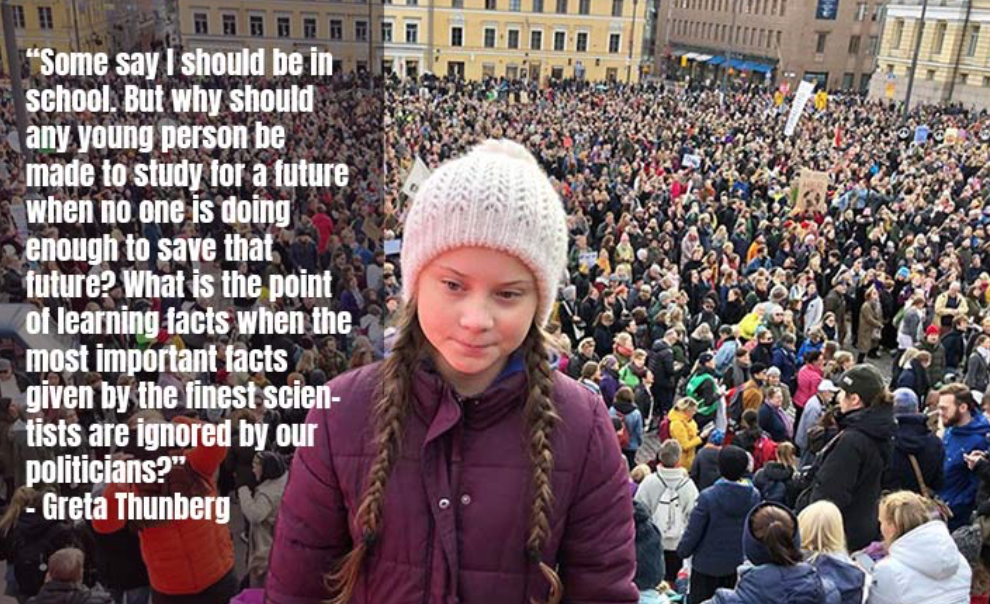 Māori Climate Commissioner, Donna Awatere Huata, says NZ is sending hypercritical messages by telling students not to join the climate change strike March 15th. "Why is it that we as a culture don't mind students not going to school when it's an overseas holiday or a victory sports parade, but seem to have a problem when students go on strike to protest catastrophic climate change?""I urge every student to go on strike this March 15th to protest climate change and I urge every parent to support their child in this action.""As adults we are failing them and their future by not radically adapting to the realities of a dangerously warming planet. Greta Thunberg sums it up perfectly when she says, "What is the point of learning facts when the most important facts given by the finest scientists are ignored by our politicians?"    "Why indeed."For all media enquiries please contact:Donna Awatere Huata
Māori Climate Commissioner021 196 4441 